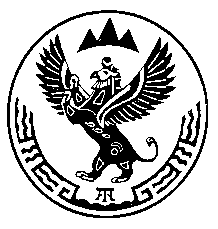 Министерство природных ресурсов, экологии итуризма Республики АлтайПРИКАЗ«  21  » мая 2019 г.                                                                                      № 449                                               г. Горно-АлтайскО представлении права пользования участком недр местного значения «Скв. б/н» для добычи подземных вод На основании абзаца 7 пункта 6 статьи 10.1 Закона Российской Федерации от 21 февраля 1992 года № 2395-1 «О недрах», Порядка оформления, государственной регистрации и выдачи лицензий на пользование участками недр местного значения на территории Республики Алтай, утвержденного приказом Министерства природных ресурсов, экологии и имущественных отношений Республики Алтай от 16 мая 2018 года № 255, Административного регламента по предоставлению Министерством природных ресурсов, экологии и туризма Республики Алтай государственной услуги по выдаче лицензий без проведения аукционов на пользование участками недр местного значения на территории Республики Алтай, утвержденного приказом Министерства природных ресурсов, экологии и туризма Республики Алтай от 1 апреля 2019 года № 283, протокола заседания комиссии по рассмотрению заявок о предоставлении права пользования участками недр, внесению изменений, дополнений и переоформлению лицензий, досрочному прекращению права пользования недрами на территории Республики Алтай по участкам недр, отнесенным к компетенции Министерства природных ресурсов, экологии и туризма Республики Алтай от 20 мая 2019 г. № 478, п р и к а з ы в а ю:1. Предоставить индивидуальному предпринимателю А.М. Васьковой право пользования участком недр местного значения «Скв. б/н» для добычи подземных вод сроком до 1 мая 2044 года.2. Отделу недропользования и водных отношений (А.С. Сакладов) оформить, зарегистрировать и выдать лицензию на пользование участком недр местного значения «Скв. б/н» для добычи подземных вод.3. Контроль за исполнением настоящего Приказа возложить на заместителя министра Е.А. Мунатова.Исполняющий обязанности министра природных ресурсов, экологии и туризма Республики Алтай                                       Е.А. МунатовВнесено:Начальником отдела недропользованияи водных отношений_______________А.С. СакладовымАмургушева А.А., 6-25-27